О внесении изменений в постановление администрации городского округа город Елец от 22.08.2022 № 1447 «Об организации питания учащихся муниципальных общеобразовательных учреждений городского  округа  город  Елец  в 2022 – 2023 учебном году» (с изменениями от 10.10.2022 № 1512, от 31.10.2022 № 1555)По результатам мониторинга правоприменения нормативных правовых  актов администрации городского округа город Елец, в целях обеспечения питанием учащихся муниципальных общеобразовательных учреждений  городского  округа  город  Елец  в 2022 – 2023 учебном году, в соответствии с Законом Липецкой области от 30.12.2004 № 166-ОЗ «О социальной поддержке обучающихся общеобразовательных организаций и дополнительных гарантиях по социальной поддержке детей-сирот и детей, оставшихся  без попечения родителей, в Липецкой  области», Законом Липецкой области от 21.10.2022 № 205-ОЗ «О мерах социальной поддержки членов семьи лиц, принимающих участие в специальной военной операции на территориях Украины, Донецкой Народной Республики, Луганской Народной Республики, Запорожской и Херсонской областей», учитывая заключение прокуратуры города  Ельца, руководствуясь Уставом городского округа город Елец, администрация городского округа город ЕлецПОСТАНОВЛЯЕТ:1. Внести в постановление администрации городского округа город Елец от 22.08.2022 № 1447 «Об организации питания учащихся муниципальных общеобразовательных учреждений городского округа город Елец  в 2022 – 2023 учебном году» (с изменениями от 10.10.2022 № 1512, от 31.10.2022 № 1555) изменения, изложив пункт 1 в следующей редакции:«1. Организовать питание учащихся муниципальных общеобразовательных  учреждений  городского  округа   город   Елец  в     2022 – 2023 учебном году:1) одноразовое (из расчета 80 рублей в день на одного учащегося за счет субвенции из областного бюджета) – для учащихся 1 – 4 классов;2) одноразовое (из расчета 55  рублей в день на одного учащегося за счет субвенции из областного бюджета) – для учащихся 5 – 11 классов из малоимущих семей, посещающих группы продленного дня, из семей опекуна (попечителя), приемных семей и из многодетных семей;3) одноразовое (из расчета 20 рублей в день на одного учащегося за счет субвенции из областного бюджета) – для учащихся 5 – 11 классов нельготной категории;4) двухразовое (из расчета 100 рублей в день на одного учащегося, в том числе 80 рублей  – за счет субвенции из областного бюджета, 20 рублей – за счет родительской доплаты) для учащихся 1 – 4 классов; 5) двухразовое (из расчета 105 рублей в день на одного учащегося, в том числе 105 рублей  – за счет субвенции из областного бюджета) - для учащихся 1 – 4 классов, посещающих группы продленного дня, из числа детей участников специальной военной операции и граждан, пребывающих в добровольческих формированиях;6) двухразовое (из расчета 75  рублей в день на одного учащегося, в том числе 55 рублей - за счет субвенции из областного бюджета, 20 рублей за счет родительской доплаты) - для учащихся 5 – 11 классов из малоимущих семей, посещающих группы продленного дня, из семей опекуна (попечителя), приемных семей и из многодетных семей;7) двухразовое (из расчета 80 рублей в день на одного учащегося за счет субвенции из областного бюджета) – для учащихся 1 – 11 классов с ограниченными возможностями здоровья и из числа детей-инвалидов;8) двухразовое (из расчета 80  рублей в день на одного учащегося за счет субвенции из областного бюджета) - для учащихся 5 – 11 классов, оба родителя или один из родителей которых являлись военнослужащими, лицами, проходящими службу в войсках национальной гвардии Российской Федерации и имеющими специальное звание полиции, и погибли при выполнении задач в ходе специальной военной операции на территориях Украины, Донецкой Народной Республики и Луганской Народной Республики;9) двухразовое (из расчета 80  рублей в день на одного учащегося за счет субвенции из областного бюджета) - для учащихся 5 – 11 классов из числа детей участников специальной военной операции и граждан, пребывающих в добровольческих формированиях; 10) двухразовое (из расчета 80 рублей в день на одного учащегося, в том числе 20 рублей – за счет субвенции из областного бюджета, 60 рублей – за счет родительской доплаты) – для учащихся 5 – 11 классов нельготной категории;11) двухразовое (из расчета 95 рублей в день на одного учащегося, в том числе 20 рублей – за счет субвенции из областного бюджета, 75 рублей – за счет родительской доплаты) – для учащихся 5 – 11 классов нельготной категории;12) трехразовое (из расчета 118 рублей в день на одного учащегося, в том числе 80 рублей – за счет субвенции из областного бюджета, 38 рублей – за счет родительской доплаты) – для учащихся 1 – 4 классов, посещающих группы продленного дня;13) трехразовое (из расчета 125 рублей в день на одного учащегося, в том числе 105 рублей – за счет субвенции из областного бюджета, 20 рублей – за счет родительской доплаты) – для учащихся 1 – 4 классов, посещающих группы продленного дня, из числа детей участников специальной военной операции и граждан, пребывающих в добровольческих формированиях;14) трехразовое (из расчета 93 рублей в день на одного учащегося, в том числе 55 рублей – за счет субвенции из областного бюджета, 38 рублей – за счет родительской доплаты) для учащихся 5 – 11 классов из малоимущих семей, посещающих группы продленного дня, из семей опекуна (попечителя), приемных семей и из многодетных семей; 15) трехразовое (из расчета 98 рублей в день на одного учащегося, в том числе 80 рублей – за счет субвенции из областного бюджета, 18 рублей – за счет родительской доплаты) – для учащихся 1 – 11 классов с ограниченными возможностями здоровья и из числа детей-инвалидов, 16) трехразовое (из расчета 98 рублей в день на одного учащегося, в том числе 80 рублей – за счет субвенции из областного бюджета, 18 рублей – за счет родительской доплаты) – для учащихся 5 – 11 классов, оба родителя или один из родителей которых являлись военнослужащими, лицами, проходящими службу в войсках национальной гвардии Российской Федерации и имеющими специальное звание полиции, и погибли при выполнении задач в ходе специальной военной операции на территориях Украины, Донецкой Народной Республики и Луганской Народной Республики; 17) трехразовое (из расчета 105 рублей в день на одного учащегося, в том числе 105 рублей – за счет субвенции из областного бюджета) – для учащихся 5 – 9 классов, посещающих группы продленного дня, из числа детей участников специальной военной операции и граждан, пребывающих в добровольческих формированиях;18) трехразовое (из расчета 98 рублей в день на одного учащегося, в том числе 80 рублей – за счет субвенции из областного бюджета, 18 рублей – за счет родительской доплаты) – для учащихся 5 – 11 классов из числа детей участников специальной военной операции и граждан, пребывающих в добровольческих формирования;19) трехразовое (из расчета 113 рублей в день на одного учащегося, в том числе 20 рублей – за счет субвенции из областного бюджета, 93 рублей – за счет родительской доплаты) – для учащихся 5 – 11 классов нельготной категории.».2. Настоящее постановление вступает в силу со дня его официального опубликования.Действие подпунктов 5, 9, 13, 17, 18 пункта 1 настоящего постановления распространяется на правоотношения, возникшие с 9 января 2023 года.3. Контроль за исполнением настоящего постановления возложить на заместителя главы администрации городского округа город Елец                                М.В. Селянину.Глава городского округа город Елец                                              Е.В. БоровскихВоронова Галина Анатольевна, 2 01 53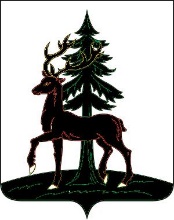 ПОСТАНОВЛЕНИЕАДМИНИСТРАЦИИ ГОРОДСКОГО ОКРУГА ГОРОД ЕЛЕЦЛипецкой области Российской ФедерацииПОСТАНОВЛЕНИЕАДМИНИСТРАЦИИ ГОРОДСКОГО ОКРУГА ГОРОД ЕЛЕЦЛипецкой области Российской ФедерацииПОСТАНОВЛЕНИЕАДМИНИСТРАЦИИ ГОРОДСКОГО ОКРУГА ГОРОД ЕЛЕЦЛипецкой области Российской ФедерацииПОСТАНОВЛЕНИЕАДМИНИСТРАЦИИ ГОРОДСКОГО ОКРУГА ГОРОД ЕЛЕЦЛипецкой области Российской Федерации№ Вносит:Вносит:Вносит:Начальник управления образованияадминистрации городского округа город ЕлецГ.А. ВороноваСогласовано:Согласовано:Согласовано:Первый заместитель главы администрациигородского округа город ЕлецН.М. РодионовЗаместитель главы администрациигородского округа город ЕлецМ.В. СелянинаНачальник Управления финансовадминистрации городского округа город ЕлецН.В. ЛыковаПредседатель правового комитетаадминистрации городского округа город ЕлецЕ.В. Ершова